Гостевой дом «Николаев двор»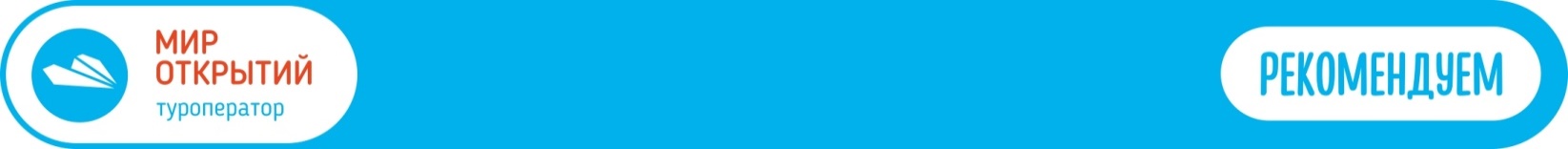   (г.Геленджик, Тонкий мыс)Гостевой дом расположен в районе Тонкого мыса г.Геленджика, вдали от городской суеты. Неподалеку находится ресторан, кафе-пиццерия, аптека, продуктовые магазины, автобусная остановка. Преимуществом этого района является возможность искупаться в открытом море, в отличие от центральной части города. На территории имеется смотровая площадка, места для отдыха со столиками, ухоженный зеленый двор с мангалом и детской площадкой. Отлично подойдет для семейного отдыха с детьми и молодёжного отдыха. Есть бесплатный Wi-Fi в номерах. Пляж: галечный, городской, 250 м до моря.Питание: столовая при гостевом доме (за доп. плату), кухня с полным набором кухонного инвентаря для самостоятельного приготовления.Номера: 2х, 3х, 4х местный «стандарт». В номере односпальные или двуспальная кровати, диван-кровать, кондиционер, телевизор, холодильник, балкон, шкаф, стулья, тумбочки, санузел (душ, раковина, туалет).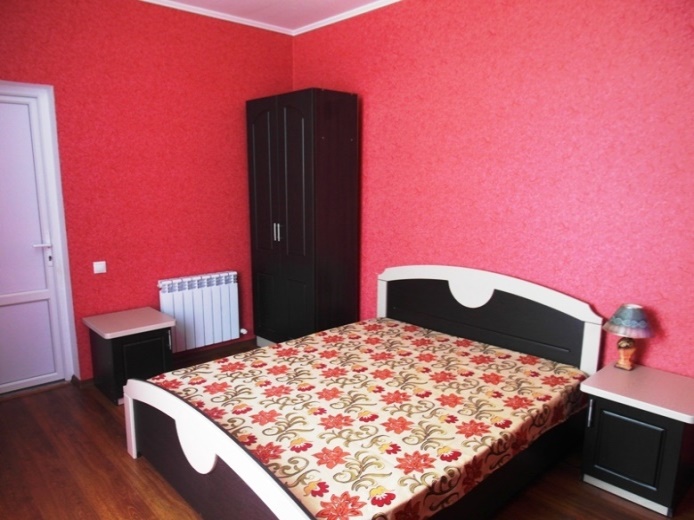 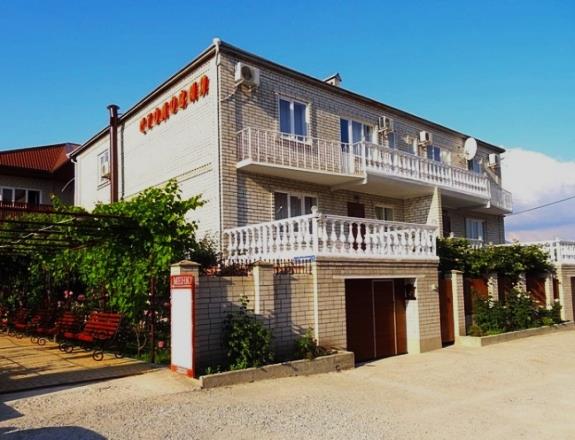 Стоимость проживания за номер на 10 днейРасчетный час:  заселение с 12:00, выселение до 11:00Дополнительное место не предоставляется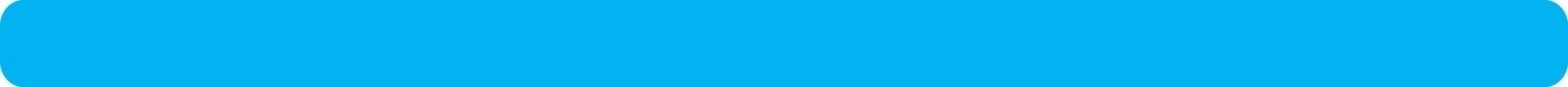             Больше информации и фото на сайте www.mo43.ruВремя проживания2х местный «стандарт»3х местный «стандарт»4х местный «стандарт»до 13 июня2800 руб./сутки4200 руб./сутки4800 руб./сутки13.06 – 23.0635800417005160023.06 – 03.0738800444005480003.07 – 13.0744000510005600013.07 – 23.0747000543005920023.07 – 02.0853800609006640002.08 – 12.0855600630006880012.08 – 22.0855600630006880022.08 – 01.0951400588006360001.09 – 11.09414004740050000после 11 сентября4000 руб./сутки4800 руб./сутки5200 руб./сутки